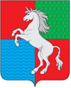 СОВЕТ ДЕПУТАТОВГОРОДСКОГО ОКРУГА ГОРОД ВЫКСАНИЖЕГОРОДСКОЙ ОБЛАСТИРЕШЕНИЕот 27.11.2018										№ 124О внесении изменений в положение о статусе депутатаСовета депутатов городского округа город Выкса Нижегородской областиВ соответствии с Федеральными законами от 29 июля 2017 года № 217-ФЗ «О ведении гражданами садоводства и огородничества для собственных нужд и о внесении изменений в отдельные законодательные акты Российской Федерации», от 3 августа 2018 года № 307-ФЗ «О внесении изменений в отдельные законодательные акты Российской Федерации в целях совершенствования контроля за соблюдением законодательства Российской Федерации о противодействии коррупции», от 30 октября 2018 года № 382-ФЗ «О внесении изменений в отдельные законодательные акты Российской Федерации»Совет депутатов р е ш а е т:1. Внести в положение о статусе депутата Совета депутатов городского округа город Выкса Нижегородской области, утвержденное решением Совета депутатов городского округа город Выкса от 19 октября 2016 года № 26 (в редакции решений Совета депутатов от 25.04.2017 № 43, от 30.05.2017 № 53, от 29.05.2018 № 60, от 31.07.2018 № 84), следующие изменения:1) в статье 3:а) в пункте 1 части 5 после слов «политической партией,» дополнить словами «профсоюзом, зарегистрированным в установленном порядке,», слова «случаев, предусмотренных федеральными законами, и случаев, если участие в управлении организацией осуществляется в соответствии с законодательством Российской Федерации от имени органа местного самоуправления» заменить словами «участия на безвозмездной основе в деятельности коллегиального органа организации на основании акта Президента Российской Федерации или Правительства Российской Федерации; представления на безвозмездной основе интересов городского округа в органах управления и ревизионной комиссии организации, учредителем (акционером, участником) которой является городской округ, в соответствии с муниципальными правовыми актами, определяющими порядок осуществления от имени городского округа полномочий учредителя организации или управления находящимися в муниципальной собственности акциями (долями участия в уставном капитале); иных случаев, предусмотренных федеральными законами»;б) в пункте 1 части 5 слова «садоводческого, огороднического, дачного потребительских кооперативов,» исключить. 2. Настоящее решение вступает в силу со дня его официального опубликования, за исключением подпункта «б» подпункта 1 пункта 1 настоящего решения.Подпункт «б» подпункта 1 пункта 1 настоящего решения вступает в силу после официального опубликования с 1 января 2019 года.Глава местного самоуправления			   Председатель Совета депутатов                              В.В. Кочетков						Д.В. Махров